Borretsch	Lavendel	See-rose	Fenchel	Dahlie		Sonnen-blumeAhorn		Kiefer		Birke		Eiche		Buche		FichteName: Datum:Aufgabe 1:Wissen Sie noch wie die Blumen heißen? Ordnen Sie die Namen den Bildern zu.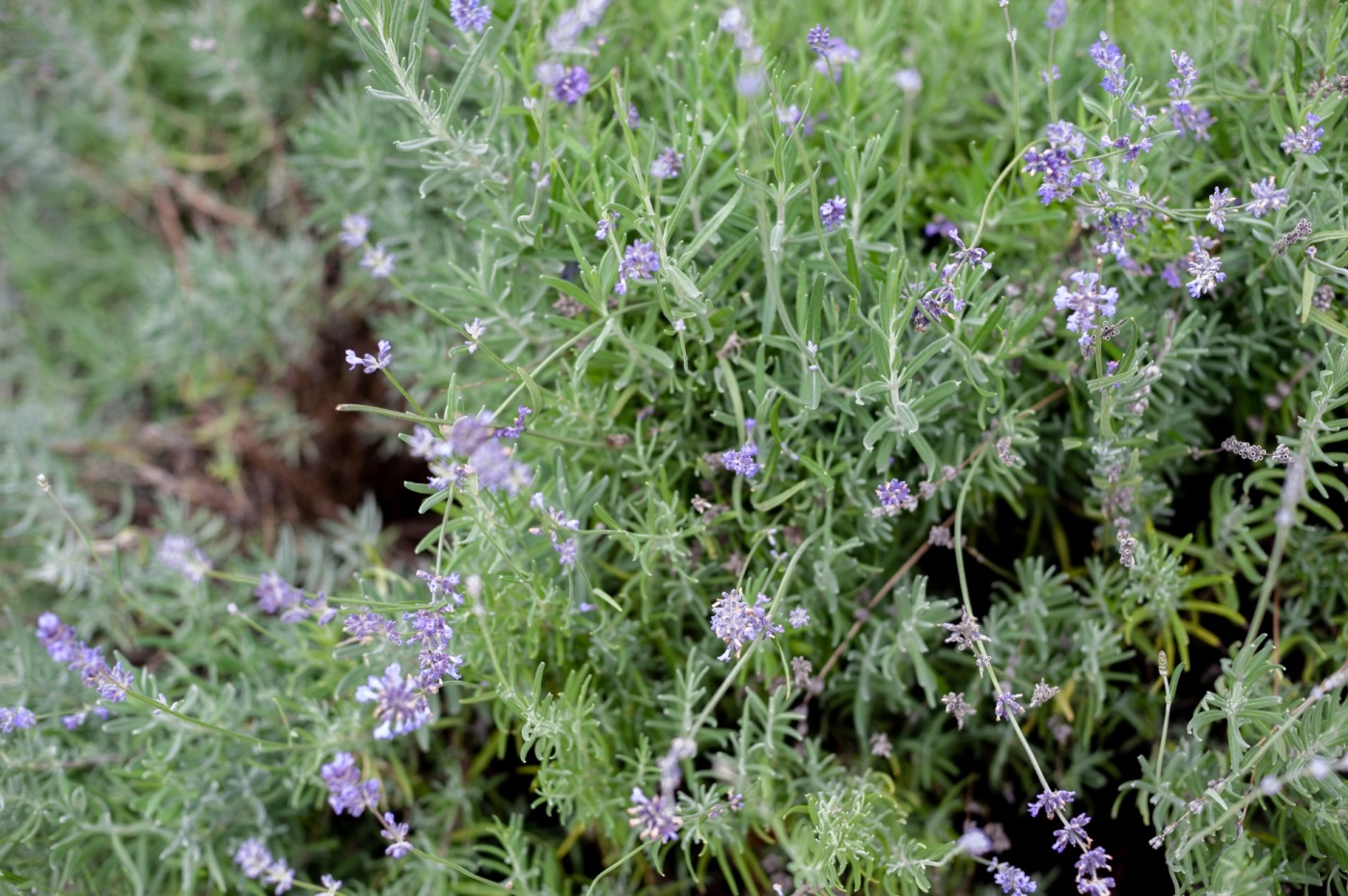 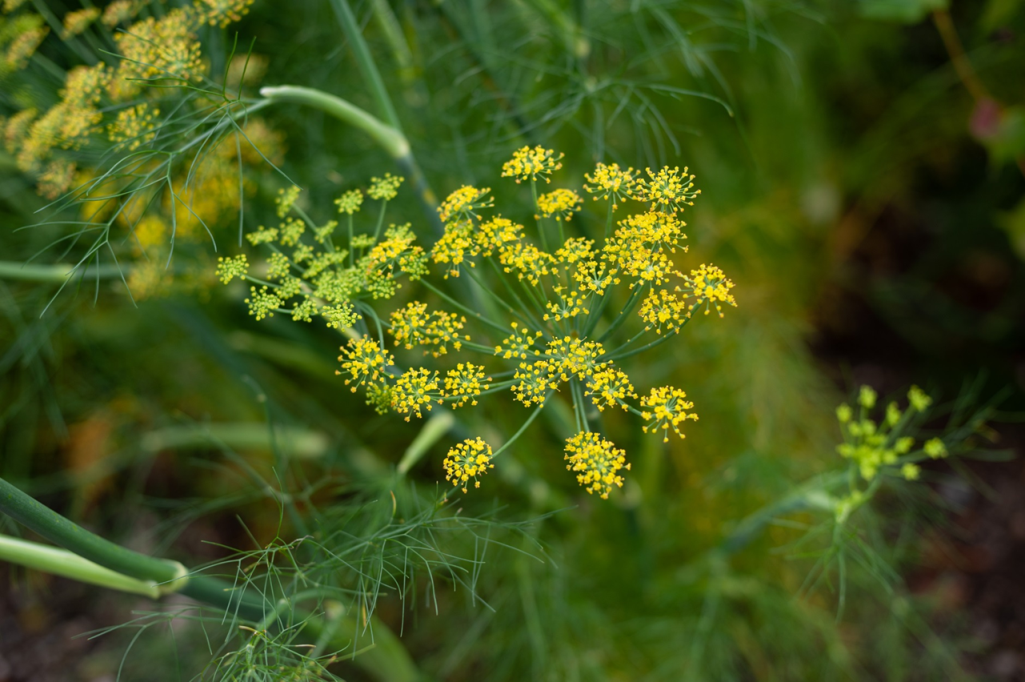 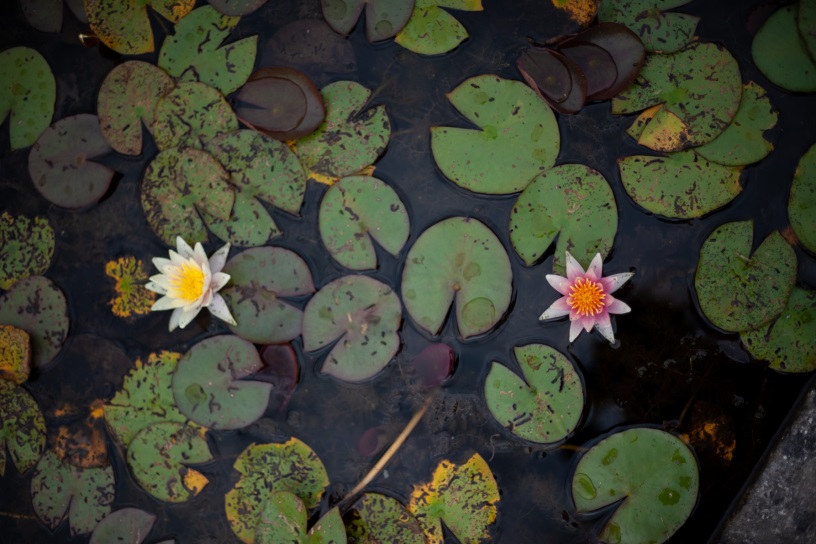 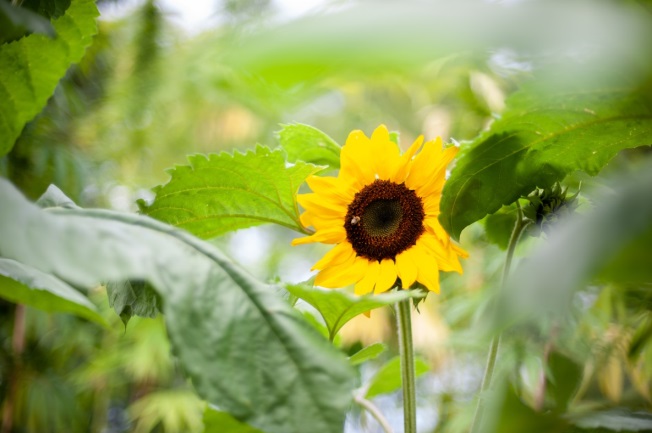 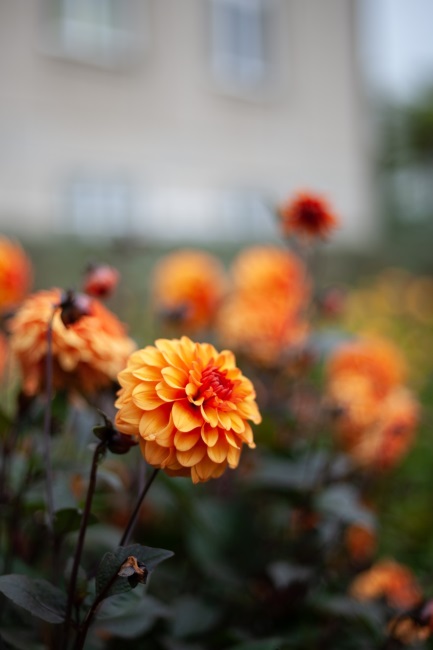 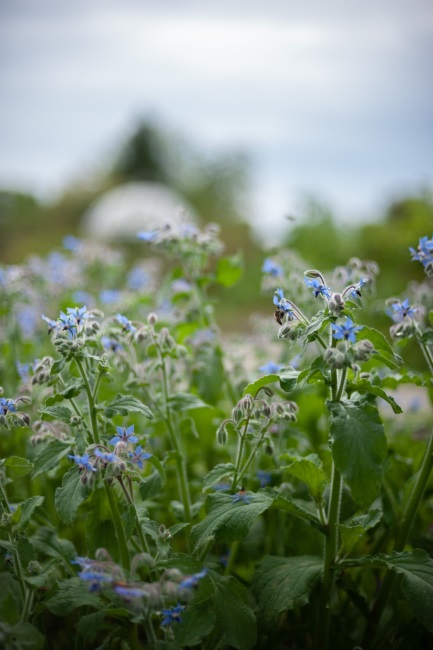 Zeit für eine Pause.Nehmen Sie sich 5 Minuten  Zeit. Erholen Sie sich. Trinken Sie etwas. Dann kann es weiter gehen.Aufgabe2:Welche Aussagen sind richtig? Welche Aussagen sind falsch?Kreuzen Sie an!Aufgabe2:Welche Aussagen sind richtig? Welche Aussagen sind falsch?Kreuzen Sie an!Aufgabe2:Welche Aussagen sind richtig? Welche Aussagen sind falsch?Kreuzen Sie an!Aufgabe2:Welche Aussagen sind richtig? Welche Aussagen sind falsch?Kreuzen Sie an!richtigfalschSchild-kröten gibt es erst seit ca. 100  Jahren.Der Panzer der Schild-kröte  macht 30 % des Gewichts aus.Bienen stechen nur im äußersten Notfall, denn dabei sterben sie.Ein Hummelvolk kann bis zu 50 Jahre überleben.Ein Eich-hörnchen balanciert mit seinen Ohren. Eich-hörnchen können den Schwanz  auch als „Decke“ im Winter verwenden.Tote Bäume sind ein Zuhause für viele Tiere, wie Vögel, Käfer und andere Insekten.Aufgabe 3:Wissen Sie noch wie die Bäume heißen? Ordnen Sie die Namen den Bildern zu.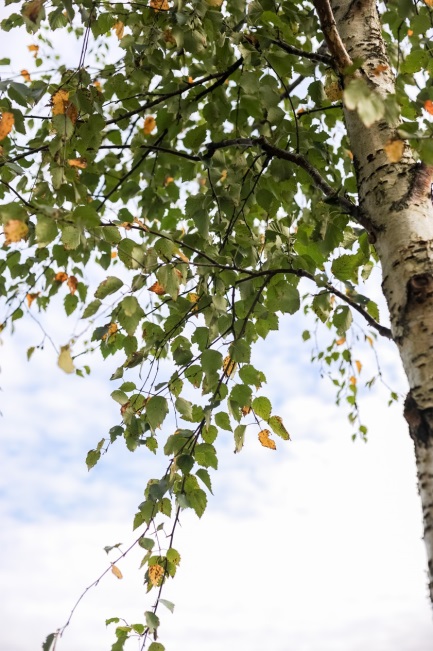 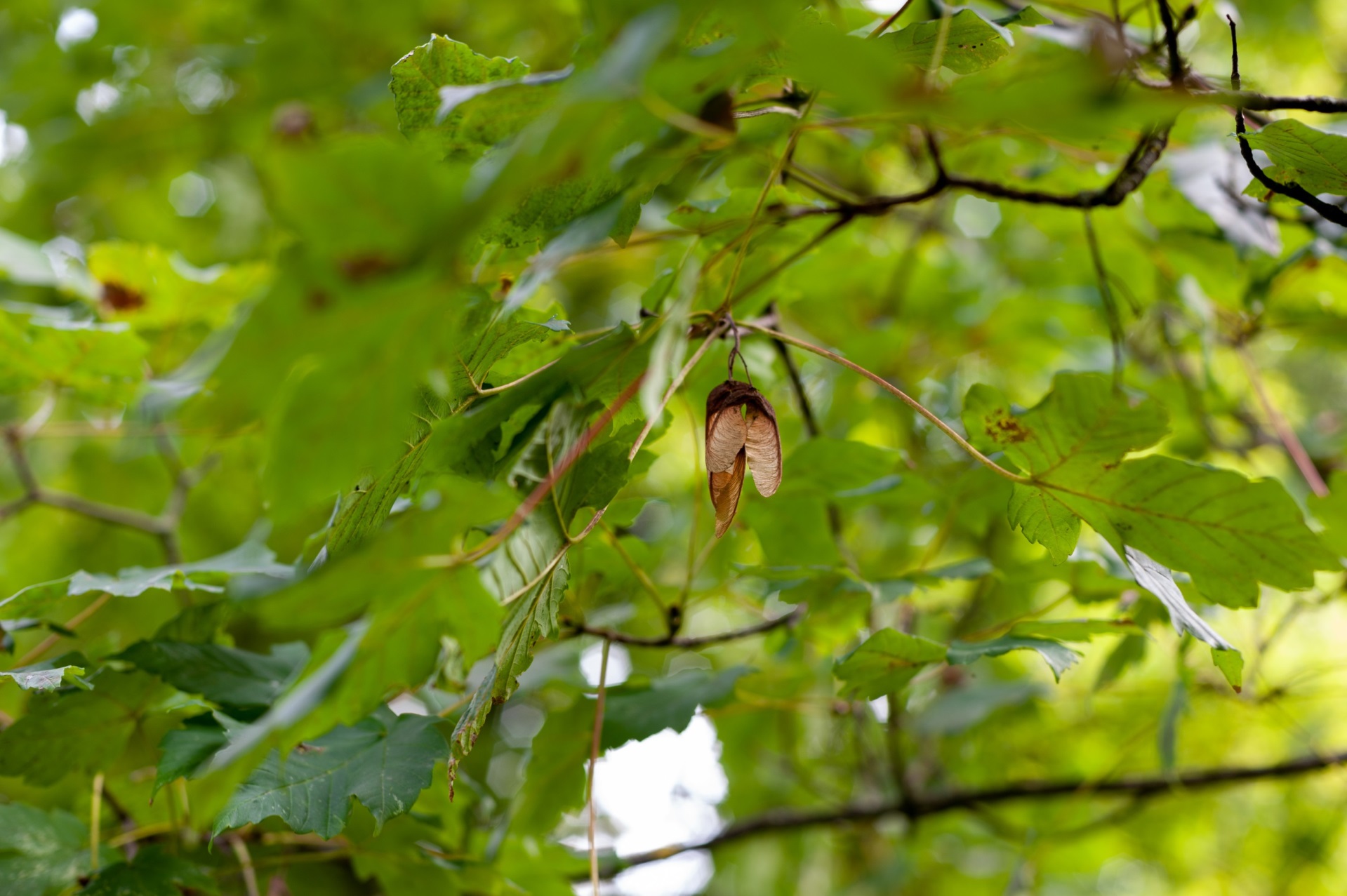 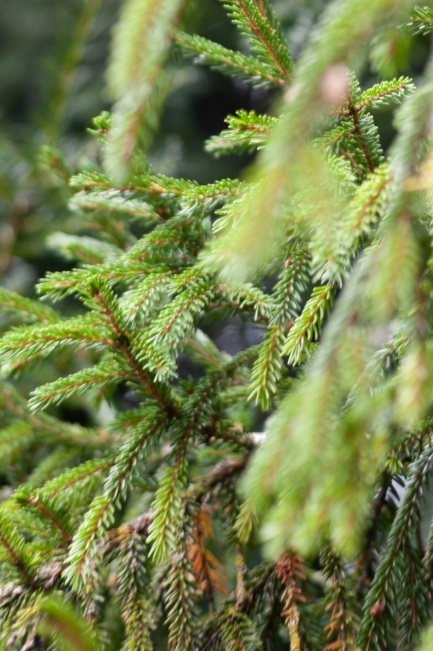 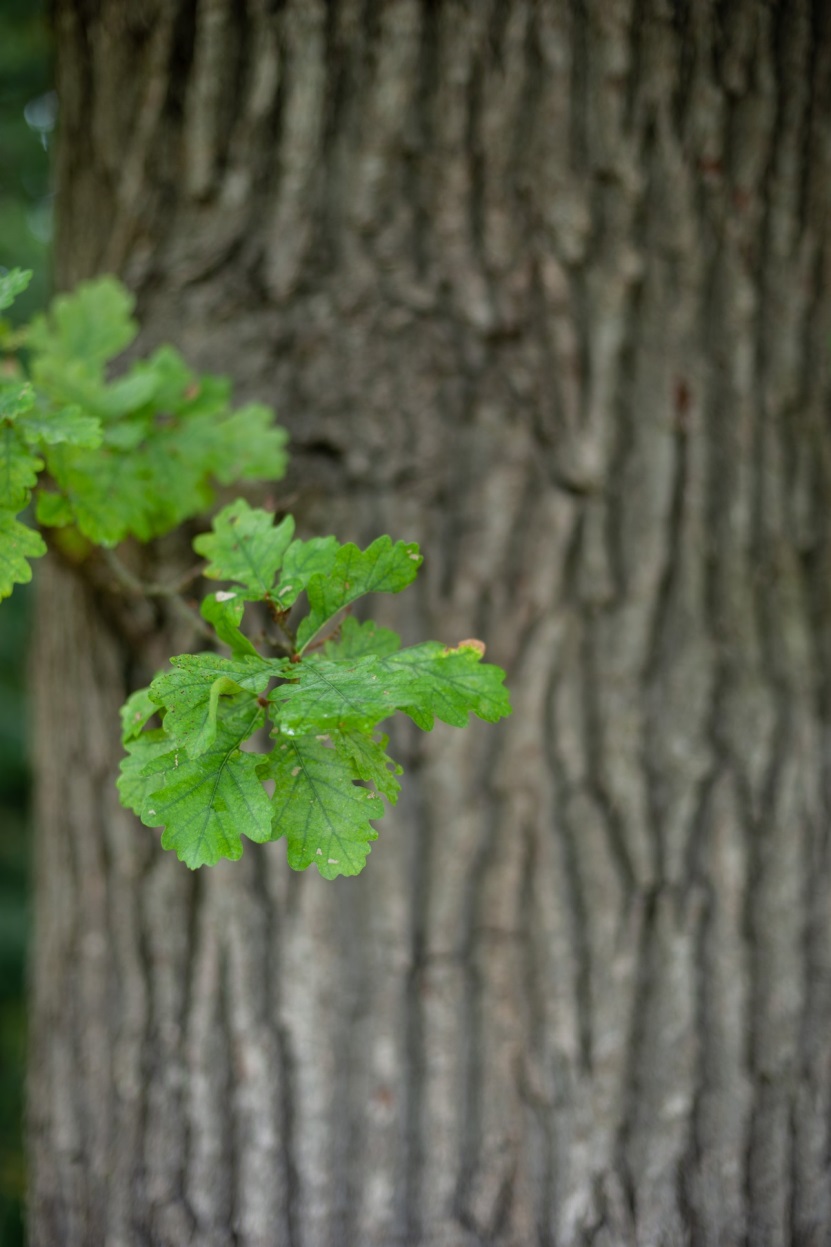 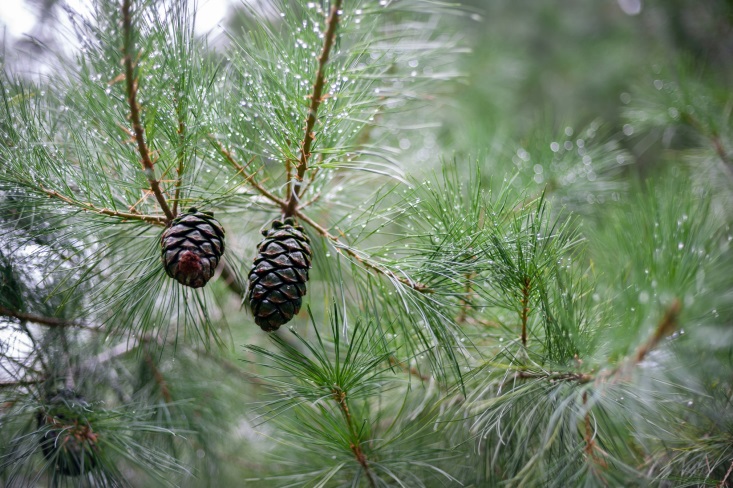 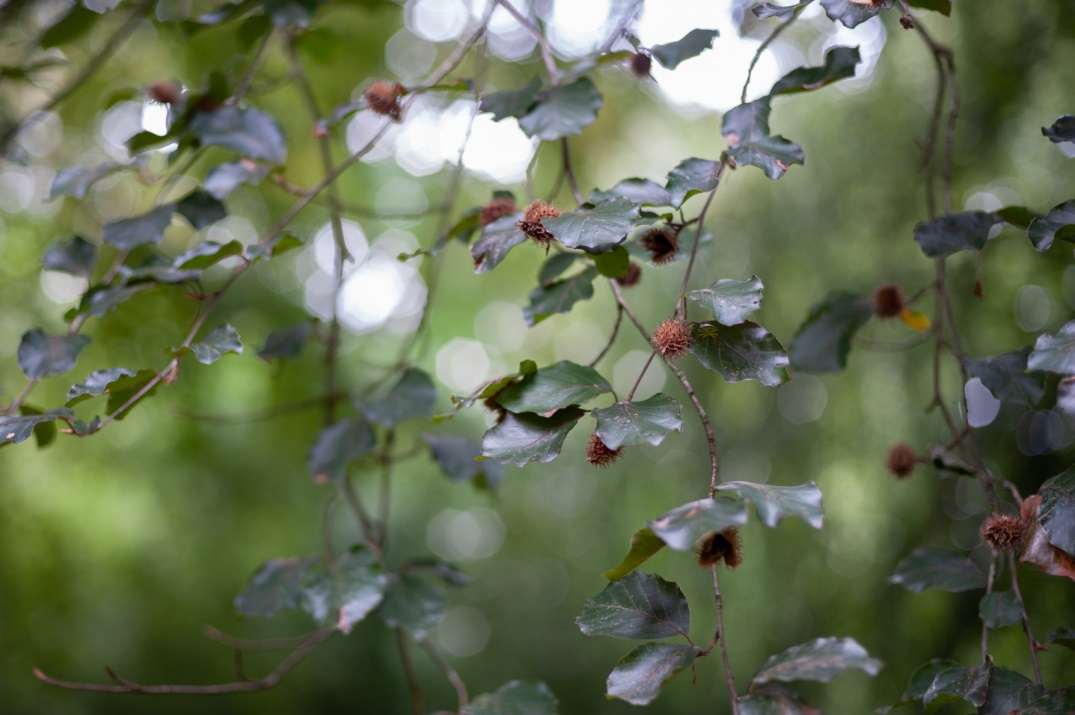 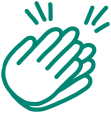 Geschafft! Sie haben bis zum Ende durchgehalten. Super gemacht!